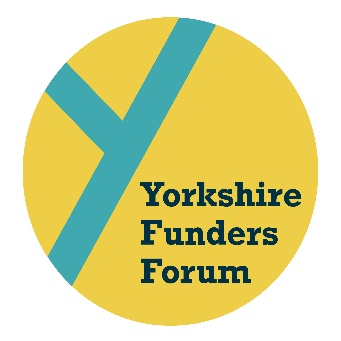 Please RSVP and make the £30.00 per person payment by Friday 1st November to:Carla Marshall info@sirgeorgemartintrust.org.uk or6 Firs Avenue, Harrogate, HG2 9HA  Cheques should be made payable to Sir George Martin Trust.  Bank transfers can be made to: HSBC 	Sir George Martin Trust Sort code	40-13-15 Acc. no.	54300157 Organisation/delegate name as reference 